ИНФОРМАЦИЈА ЗА ОДРЖАНО ГОДИШНО СОБРАНИЕ НА ЗДРУЖЕНИЕТО НА ПРАВНИЦИТЕ НА РМна 03.05.2018Како што беше објавено, на 03.05.2018 година, во 17 часот, во просториите на Здружението, се одржа ГОДИШНО СОБРАНИЕ НА ЗДРУЖЕНИЕТО НА ПРАВНИЦИТЕ НА РМ. Согласно Статутот на Здружението и усвоениот Дневен ред, на седницата на Собранието беше:1. Усвоен Извештајот за работа на Здружението на правниците на РМ за 2017 година, кој ќе биде објавен на веб страната на Здружението;2. Усвоен Финансискиот извештај за работа на Здружението на правниците на РМ за 2017 година, кој ќе биде објавен на веб страната на Здружението;3. Донесена Програмата за работа на Здружението на правниците на РМ за 2018 година;4. Донесен Финансискиот план на Здружението на правниците на РМ за 2018 година;5. Усвоена оставката на претседателот на Здружението на правниците на РМ, доц. д-р Валентина Анѓелкоска;6. Извршен избор на Стевица Јосифовски за претседател на Здружението на правниците на РМ.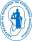 1968 - 2018ZDRU@ENIE NA PRAVNICI NA REPUBLIKA MAKEDONIJAMACEDONIAN LAWYERS ASSOCIATIONбул."Гоце Делчев" бр..9, 1000 Скопје, Република Македонија,тел./факс (389) 02 3131 084;E-mail: mla@mla.org.mk http://www.mla.org.mk